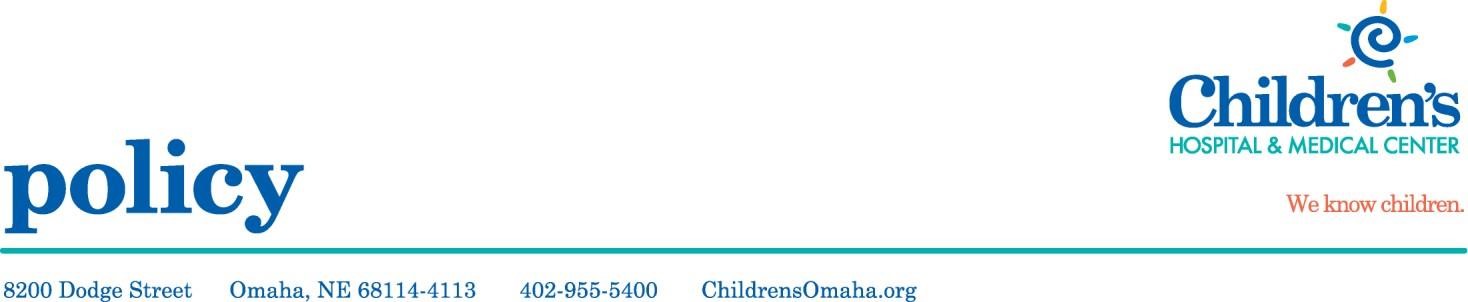 MỤC ĐÍCH: Để tiếp tục thực hiện sứ mệnh của Children's ”nhằm cải thiện cuộc sống của từng trẻ em” bằng cách cung cấp hỗ trợ tài chính cho những bệnh nhân có nhu cầu về tài chính. Chính sách này được dùng để xác định những bệnh nhân đủ tiêu chuẩn nhận Hỗ Trợ Tài Chính. CHÍNH SÁCH CỦA BỆNH VIỆN TUYÊN BỐ RẰNG: Theo đúng sứ mệnh của mình, Children's có nghĩa vụ cung cấp dịch vụ chăm sóc cho những bệnh nhân không có khả năng thanh toán dịch vụ hoặc những người cần hỗ trợ thanh toán. Điều kiện hội đủ nhận hỗ trợ tài chính một cách lý tưởng được quyết định trước khi dịch vụ được cung cấp hoặc vào thời điểm dịch vụ được cung cấp và dựa trên thu nhập của gia đình/người bảo lãnh, quy mô gia đình và các trường hợp đặc biệt khác. Chính sách này áp dụng cho dịch vụ chăm sóc khẩn cấp và những dịch vụ cần thiết về mặt y tế khác được các cơ sở của Children’s và Các Nhà Cung Cấp Được Đài Thọ cung cấp. Bản sao Chính Sách Hỗ Trợ này được cung cấp miễn phí theo yêu cầu. Cần nộp các yêu cầu bản sao chính sách này tới cố vấn viên tài chính, dịch vụ tài chính bệnh nhân hoặc nhân viên công tác xã hội. Bản sao điện tử của Chính Sách Hỗ Trợ Tài Chính này cũng có sẵn trên trang web của Children’s tại: http://www.childrensomaha.org/main/financial-assistance.aspx ĐỊNH NGHĨA: Số Tiền Thường Được Xuất Hóa Đơn: Số Tiền Thường Được Xuất Hóa Đơn (AGB) sẽ không nhiều hơn số tiền thường được xuất hóa đơn cho các cá nhân có bảo hiểm. AGB được tính dựa trên phương pháp tham chiếu ngược. Phần trăm và phương pháp tính AGB sẽ được cung cấp cho công chúng theo yêu cầu. Các yêu cầu cung cấp bản sao phần trăm và phương pháp tính AGB cần được nộp cho cố vấn viên tài chính, dịch vụ tài chính bệnh nhân hoặc nhân viên công tác xã hội. Thu Tiền: Quy trình Children's sử dụng để thu khoản tự thanh toán và số dư cần thanh toán sau bảo hiểm từ bệnh nhân/người bảo lãnh sau khi bảo hiểm đã chi trả. Tất cả số tiền bệnh nhân phải trả sẽ được thu theo Chính Sách Thu Tiền của Children's. Chính sách Thu Tiền sẽ được cung cấp cho công chúng theo yêu cầu. Các yêu cầu cung cấp bản sao Chính Sách Thu Tiền cần nộp cho cố vấn viên tài chính, dịch vụ tài chính bệnh nhân hoặc nhân viên công tác xã hội. Các Nhà Cung Cấp Được Đài Thọ: Các bác sĩ và chuyên gia khác cung cấp dịch vụ chăm sóc cho bệnh nhân tại Children’s. Danh sách các nhà cung cấp được đài thọ theo chính sách này sẽ được cố vấn viên tài chính, dịch vụ tài chính bệnh nhân hoặc nhân viên Công Tác Xã Hội cung cấp cho công chúng dưới định dạng bản in theo yêu cầu. Danh sách các nhà cung cấp cũng có sẵn trên trang web của Children’s. Danh sách các nhà cung cấp sẽ được cập nhật hàng quý. Người Bảo Lãnh: Cá nhân đã ký biểu mẫu Chấp Thuận Điều Trị/Chuyển Nhượng Quyền Lợi, trong đó có Thỏa Thuận Tài Chính yêu cầu người ký tên sẽ chịu trách nhiệm thanh toán đầy đủ cho các dịch vụ được cung cấp cho bệnh nhân. Hỗ Trợ Tài Chính: Hỗ trợ tài chính được cung cấp cho những người không có khả năng chi trả cho nghĩa vụ thanh toán của cá nhân họ phát sinh từ các dịch vụ chăm sóc sức khỏe khẩn cấp hoặc cần thiết về mặt y tế do Children's cung cấp. FPL- Mức Chuẩn Nghèo Liên Bang: Hướng Dẫn Chuẩn Nghèo Liên Bang được Chính Quyền Liên Bang công bố hàng năm. QUY TRÌNH: Xác Định Hỗ Trợ Tài Chính: Trách nhiệm xác định nhu cầu tài chính chủ yếu là của cố vấn viên tài chính, dịch vụ tài chính bệnh nhân và nhân viên công tác xã hội. Những nhân viên này sẽ được đào tạo để xác định các nhu cầu của bệnh nhân và trả lời những câu hỏi về hỗ trợ tài chính. Bản sao Chính Sách Hỗ Trợ Tài Chính và các biểu mẫu đăng ký xin hỗ trợ tài chính sẽ được cung cấp cho công chúng theo yêu cầu và cũng sẽ có sẵn trên trang web của Children's. Các câu hỏi hoặc quan ngại không được giải quyết sẽ được gửi đến Cán Bộ Quản Lý hoặc Giám Sát Dịch Vụ Tài Chính Bệnh Nhân để được hỗ trợ. Các Tiêu Chí Về Điều Kiện Hội Đủ: Để quản lý tốt các nguồn tài chính hạn hẹp, quyết định về hỗ trợ tài chính sẽ dựa trên những tiêu chí sau: Hỗ trợ tài chính có sẵn cho các dịch vụ và thủ thuật cần thiết về mặt y tế. Các thủ thuật thẩm mỹ và tự chọn khác như phòng khám dị tật đầu, chương trình rối loạn ăn uống và HEROES không hội đủ điều kiện nhận hỗ trợ tài chính. Tất cả người nộp hồ sơ phải đăng ký Medicaid. Phải có chứng nhận hoặc chứng từ bị từ chối Medicaid để được cân nhắc nhận hỗ trợ tài chính. Yêu cầu này có thể được VP/CRO miễn trừ trong những trường hợp giảm nhẹ mà VP/CRO cho là cần thiết. Phải hoàn thành hồ sơ xin hỗ trợ tài chính. Người nộp hồ sơ phải gửi kèm các tài liệu sau. Tổng thu nhập của hộ gia đình. W-2 hoặc bản khai thuế thu nhập gần đây nhất của tất cả những người có tiền lương/tiền công trong hộ gia đình. Xác minh thu nhập tháng gần đây nhất. (phiếu lương, phiếu chuyển tiền qua ngân hàng, v.v...)Thư thông báo quyết định về Medicaid Bản kê khai tài chính hoàn chỉnh và có chữ ký của hộ gia đình khai không có thu nhập. Phải gửi lại hồ sơ đăng ký hoàn chỉnh cho bệnh viện trong vòng ba mươi ngày. Đánh Giá và Quyết Định về Hồ Sơ Đăng Ký: Tất cả hồ sơ đăng ký hỗ trợ tài chính sẽ được phòng dịch vụ tài chính bệnh nhân của bệnh viện xử lý. Các hồ sơ đăng ký sẽ được xử lý trong vòng ba mươi ngày kể từ ngày tiếp nhận. Điều kiện hội đủ sẽ dựa trên phần thăm thu nhập của hộ gia đình so với FPL của năm hiện tại. Xem Phụ Lục A để biết thang FPL hiện tại và điều chỉnh hỗ trợ tài chính. Các gia đình không đủ tiêu chuẩn nhận hỗ trợ tài chính dựa trên thu nhập và có thể kiểm chứng được khoản nợ y tế phải thanh toán bằng chi phí xuất túi cao hơn 20% tổng thu nhập của họ có thể đủ tiêu chuẩn nhận hỗ trợ nghèo khổ. Số dư cần thanh toán sẽ được điều chỉnh để gia đình chỉ phải chịu trách nhiệm cá nhân cho khoản tiền tương ứng 1% tổng thu nhập của gia đình. Thư thông báo cho người bảo lãnh về điều kiện hội đủ sẽ được gửi đến địa chỉ ghi trong hồ sơ qua đường bưu điện sau khi quyết định được đưa ra. Nếu không cung cấp các tài liệu bắt buộc sẽ dẫn đến việc hồ sơ bị từ chối hoặc xử lý chậm. Sau khi số dư cần thanh toán đã được điều chỉnh hỗ trợ tài chính, khoản tiền cần thanh toán còn lại sẽ được thu theo các điều khoản thanh toán tiêu chuẩn trong chính sách thu tiền của Children’s. Các gia đình đủ tiêu chuẩn nhận Hỗ Trợ Tài Chính sẽ không bị tính hóa đơn cao hơn Số Tiền Thường Được Xuất Hóa Đơn. Tất cả các khoản giảm giá hỗ trợ tài chính sẽ được điều chỉnh từ tổng chi phí. Các cấp thẩm quyền phê duyệt như sau: Cán bộ giám sát dịch vụ tài chính bệnh nhân cho số dư cần thanh toán dưới $3,000. Cán bộ quản lý dịch vụ tài chính bệnh nhân cho các số dư cần thanh toán từ $3,001 đến $25,000. VP/CRO cho các số dư cần thanh toán từ $25,001 đến $100,000 SVP/CFO cho các số dư cần thanh toán từ $100,001 trở lên Điều Kiện Hội Đủ Giả Định: Children's hiểu rằng một số bệnh nhân sẽ không đáp ứng được quy trình nộp hồ sơ đăng ký chăm sóc từ thiện vì nhiều lý do, bao gồm nhưng không chỉ giới hạn ở: Thiếu tài liệu cần thiết để tuân thủ các yêu cầu nộp hồ sơ đăng ký chăm sóc từ thiện truyền thống. Thiếu trình độ học vấn để hiểu và hoàn thành hồ sơ đăng ký chăm sóc từ thiện. Sợ rằng thông tin được thu thập trong quá trình nộp hồ sơ đăng ký sẽ được sử dụng cho quy trình thu tiền trong trường hợp hồ sơ đăng ký bị từ chối. Bệnh nhân ngoài tiểu bang không đáp ứng được yêu cầu hoàn thành hồ sơ đăng ký Medicaid hoặc hồ sơ đăng ký hỗ trợ tài chính. Trong trường hợp không có thông tin do bệnh nhân cung cấp hoặc trong trường hợp thông tin do bệnh nhân cung cấp không đầy đủ, quy trình đánh giá sử dụng mô hình dự đoán sẽ được triển khai để xác định điều kiện hội đủ nhận chăm sóc từ thiện. Mô hình dự đoán này kết hợp ước tính thu nhập và quy mô hộ gia đình, yếu tố nhu cầu kinh tế-xã hội (WIC, Chương Trình Hỗ Trợ Dinh Dưỡng Bổ Sung, Chương Trình HUD), dữ liệu khối điều tra dân số, cũng như thông tin về việc sở hữu nhà. Việc áp dụng quy trình chấm điểm dự đoán và hỗ trợ tài chính giả định này sẽ được triển khai trước khi chuyển nợ xấu cho tất cả bệnh nhân/người bảo lãnh chưa nộp hồ sơ đăng ký chăm sóc từ thiện và chưa chi trả số dư cần thanh toán của họ. Children's sẽ thông báo cho người bảo lãnh nếu (các) số dư cần thanh toán của bệnh nhân đã được giảm do điều chỉnh chăm sóc từ thiện giả định dưới 100% để bệnh nhân có thể kháng nghị hoặc yêu cầu xem xét thêm. Children's không bắt buộc phải thông báo cho phụ huynh/người bảo lãnh nếu việc điều chỉnh chăm sóc từ thiện giả định ở mức 100% số dư cần thanh toán. Chương Trình Sức Khỏe Cộng Đồng: Để đáp ứng tốt hơn nhu cầu của trẻ em trong cộng đồng của chúng ta, Children's sẽ thực hiện các chương trình y tế cộng đồng để giải quyết những nhu cầu đã được xác định.  Thủ tục xem xét và phê duyệt hỗ trợ tài chính cho bệnh nhân được bất kỳ chương trình sức khỏe cộng đồng nào của Children's phục vụ được liệt kê dưới đây sẽ được xử lý theo thủ tục hỗ trợ tài chính sau của Community Health: Children’s - Chương Trình Sức Khỏe Cộng Đồng được phê duyệt nhận thủ tục Hỗ Trợ Tài Chính ngoại lệ: Visionmobile Thủ Tục Hỗ Trợ Tài Chính: Bệnh nhân/người bảo lãnh không bắt buộc phải đăng ký Medicaid. Yêu cầu về hồ sơ và chứng từ bị từ chối Medicaid được miễn trừ cho tất cả các dịch vụ do Chương Trình Sức Khỏe Cộng Đồng cung cấp. Miễn trừ yêu cầu hoàn thành hồ sơ đăng ký Hỗ Trợ Tài Chính. Điều Kiện Hội Đủ Giả Định nhận hỗ trợ tài chính sẽ được xác minh trước khi điều chỉnh FA (Hỗ Trợ Tài Chính). Điều chỉnh FA sẽ được áp dụng dựa trên điểm Điều Kiện Hội Đủ Giả Định Phân Loại:Hành ChínhSố Chính Sách:ADM071Chủ Đề: Hỗ Trợ Tài Chính/ 
Chăm Sóc Từ ThiệnNgày Hiệu Lực: 6/04 Chức Vụ của Người Liên Lạc: Giám Đốc Doanh Thu VP Ngày Xem Xét: 12/10, 1/14, 9/18 Trang: 1 / 3 Ngày Sửa Đổi: 6/004, 3/05, 10/05, 4/07, 1/11,11/15, 11/16, 1/18, 9/18 